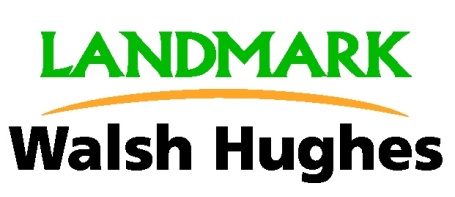 To be offered on Auctions plus Tuesday 23rd August, 2016A/C. TH, KM, KB & FS TURNBULLTOORAKBREWARRINA  NSW 28391200 Merino ewes & lambs, Gum Hill and Ridge Way advance blood, 3 ½ y.o., July shorn, Extinosad O/S.  Fresh May/Jun. 2016 lambs at foot.  To be offered in 3 lots, 2 x 4 decks, 1 x 10 decks.250 1st cross Border Leicester ewe lambs, Feb./Mar. 2016 drop, August shorn, Extinosad O/S, drenched with Pyrimide.  Out of classed breeders by Tattykeel B/L rams.215 1st cross Border Leicester wether lambs, Feb./Mar. 2016 drop, August shorn, Extinosad O/S, drenched with Pyrimide.  Out of classed breeders by Tattykeel B/L rams.Contact:                                 Landmark Walsh Hughes  02 68722033Richard Thomas  0429 701137Greg Seiler  0429 701136